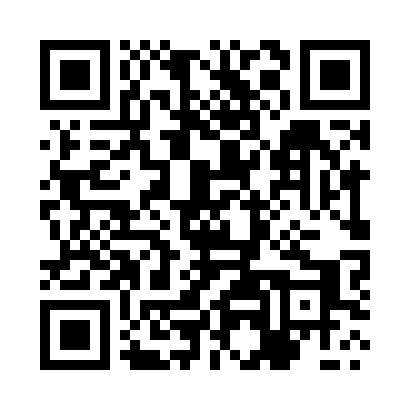 Prayer times for Pietraszyn, PolandWed 1 May 2024 - Fri 31 May 2024High Latitude Method: Angle Based RulePrayer Calculation Method: Muslim World LeagueAsar Calculation Method: HanafiPrayer times provided by https://www.salahtimes.comDateDayFajrSunriseDhuhrAsrMaghribIsha1Wed3:035:2312:455:508:0710:172Thu3:005:2112:455:518:0910:203Fri2:575:2012:445:528:1010:234Sat2:545:1812:445:538:1210:255Sun2:515:1612:445:548:1310:286Mon2:475:1512:445:558:1510:317Tue2:445:1312:445:568:1610:348Wed2:415:1112:445:578:1810:379Thu2:385:1012:445:588:1910:4010Fri2:345:0812:445:588:2110:4311Sat2:315:0712:445:598:2210:4612Sun2:295:0512:446:008:2310:4913Mon2:285:0412:446:018:2510:5214Tue2:285:0212:446:028:2610:5315Wed2:275:0112:446:038:2810:5316Thu2:265:0012:446:048:2910:5417Fri2:264:5812:446:048:3010:5418Sat2:254:5712:446:058:3210:5519Sun2:254:5612:446:068:3310:5620Mon2:254:5512:446:078:3410:5621Tue2:244:5312:446:088:3610:5722Wed2:244:5212:446:088:3710:5723Thu2:234:5112:446:098:3810:5824Fri2:234:5012:456:108:4010:5925Sat2:234:4912:456:108:4110:5926Sun2:224:4812:456:118:4211:0027Mon2:224:4712:456:128:4311:0028Tue2:224:4612:456:138:4411:0129Wed2:214:4512:456:138:4511:0130Thu2:214:4512:456:148:4611:0231Fri2:214:4412:456:158:4711:02